Smernica o ochrane a dodržiavanízákladných ľudských práv a slobôd prijímateľov sociálnej službyČlánok I.Účel vydaniaSmernica o ochrane a dodržiavaní základných ľudských práv a slobôd prijímateľov sociálnej služby je vydaná v súlade s Ústavou Slovenskej republiky, Všeobecnou deklaráciou ľudských práv, Dohovorom o ochrane ľudských práv a základných slobôd, Európskou sociálnou chartou,   § 6 odsek 2a zákona č. 448/2008 o sociálnych službách a o zmene a doplnení zákona č.455/1991 Zb. o živnostenskom podnikaní (živnostenský zákon) v znení neskorších predpisov (ďalej zákon o sociálnych službách) a v súlade so štandardami kvality poskytovanej sociálnej služby uvedenými v prílohe č.2 Zákona o sociálnych službách. Článok II.Všeobecné ustanoveniaPrincípy právneho štátu, demokracia a ľudské práva sú uznávanými a základnými piliermi Európskej únie. Formálna rovnosť pred zákonom a prostredníctvom zákona je jedným z najdôležitejších predpokladov fungovania právneho štátu a demokracie.Ľudské práva sú oprávnenia  priznané jednotlivcovi, ktoré mu umožňujú plne využívať svoje schopnosti, inteligenciu, talent a znalosti na uspokojenie duchovných a iných túžob a cieľov. Sú také podstatné pre dôstojnosť a autentickosť ľudskej bytosti, že ich musí rešpektovať každá politická moc. Ľudské práva sú priznané každej ľudskej bytosti. Základné ľudské práva patria všetkým ľuďom, bez rozdielu.Cieľom je presadzovať, chrániť a zabezpečovať plné a rovnaké využívanie všetkých ľudských práv a základných slobôd všetkými osobami so zdravotným postihnutím a podporovať úctu k ich prirodzenej dôstojnosti. Postihnuté osoby majú rovnaké nároky na dôstojnosť, nezávislosť a plné spoločenské uplatnenie ako ktokoľvek iný.Hlavným cieľom tejto smernice je zabezpečiť realizáciu práva občana na poskytovanie sociálnej služby so zohľadnením ľudsko – právneho a nediskriminačného prístupu s dôrazom na                                                                                                                              rešpektovanie ľudskej dôstojnosti.„HARMÓNIA“, Zariadenie sociálnych služieb Horné Štitáre  (ďalej ZSS) stanoví podmienky kvality poskytovanej sociálnej služby s orientáciou na prijímateľa sociálnej služby a  jeho podporu tak, aby boli v čo najväčšej možnej miere zohľadňované jeho individuálne potreby a preferencie pri poskytovanej sociálnej službe.Oblasť podmienok kvality poskytovanej sociálnej služby:Základné ľudské práva a slobodySociálny status PSSVzťahy, rodina a komunitaČlánok III.Zásady poskytovania sociálnych  služieb ZSS poskytuje sociálne služby v súlade so základnými ľudskými právami a slobodami, prirodzenou ľudskou dôstojnosťou, s princípmi nediskriminácie z dôvodu pohlavia, rasy, farby pleti, jazyka, viery a náboženstva, či iného zmýšľania národného alebo sociálneho pôvodu, príslušnosti k národnosti alebo etnickej skupine, majetku, rodu alebo iného postavenia prijímateľa sociálnej služby v prostredí, ktoré si prijímateľ sám alebo prostredníctvom opatrovníka vybral.Prijímateľ sociálnej služby má právo na poskytnutie sociálnej služby podľa stupňa odkázanosti na sociálnu službu a podľa stupňa zdravotného postihnutia. ZSS zároveň  akceptuje slobodnú vôľu prijímateľa sociálnej služby - prijímateľ si zvolí druh, rozsah a spôsob poskytovania sociálnej služby a nesie osobnú zodpovednosť za svoje rozhodnutie.    Poskytovateľ sociálnej služby zároveň akceptuje aj tzv. inštitút „vážne mieneného nesúhlasu“, čo znamená, že žiadnemu prijímateľovi sociálnej služby nie je poskytovaná sociálna služba proti jeho vôli alebo len na základe pohlavia, rasy, farby pleti, jazyka, viery a náboženstva, politického alebo iného zmýšľania, národného pôvodu alebo sociálneho pôvodu, príslušnosti k národnosti alebo etnickej skupine, majetku, rodu alebo iného postavenia, zdravotného postihnutia a veku.Článok IV.Práva prijímateľa sociálnej službyZSS rešpektuje zásady rovnakého zaobchádzania a práva prijímateľa sociálnej služby na:1. Zachovanie ľudskej dôstojnostiZákladné predpoklady pre naplnenie tohto práva :oslovovať prijímateľa podľa jeho želaniaimobilnému prijímateľovi vopred vysvetliť postup a dôvod, pre ktorý je s nim potrebná manipuláciaposkytovať prijímateľovi pomoc pri osobnej hygiene diskrétne so zreteľom na dodržiavanie osobnej intimitydodržiavať etický kódexpodporovať ďalšie vzdelávanie zamestnancov a zvyšovať ich odbornú spôsobilosťrešpektovať osobnú česť, dobrú povesť a meno prijímateľa2. Rovnosť, nediskrimináciu a bezpečieZamestnanec ZSS rešpektuje jedinečnosť každého prijímateľa v zariadení bez ohľadu na jeho pôvod, etnickú príslušnosť, rasu či farbu pleti, materinský jazyk, vek, pohlavie, rodinný stav, zdravotný stav, sexuálnu orientáciu, ekonomickú situáciu, náboženské a politické presvedčenie a bez ohľadu na to, ako sa podieľa na živote celej spoločnosti. Riadi sa pri tom sa Ústavou Slovenskej republiky, Chartou základných práv a slobôd, Dohovorom o právach osôb so zdravotným postihnutím a ďalšími zákonmi tohto štátu, ktoré sa od týchto dokumentov odvíjajú.Základné predpoklady pre naplnenie tohto práva :nediskriminovať z dôvodu rasy, farby pleti, pohlavia, náboženstva, politického alebo iného zmýšľania, národnostného alebo sociálneho pôvodu, majetku, rodu alebo iného postaveniamožnosť domáhať sa na súde svojich práv, ak sa prijímateľ domnieva, že boli dotknuté, alebo že neboli dodržané zásady rovnakého zaobchádzania nestrannosť, objektívnosť, nezaujatosť pri posudzovaní rôznych situácií, ktoré prináša praxochrana pred akýmikoľvek formami zneužívania, diskriminácie a pod.využívanie práva na slobodu a osobnú bezpečnosťzvyšovať povedomia prijímateľa sociálnych služieb o rovnosti príležitostí znevýhodnených skupín občanov so  zdravotným postihnutím prostredníctvom komunitných stretnutí, besied, časopisovvykonávať supervíziu pre zabránenie vytvárania predsudkov, diskriminačného správania, pre videnie problému „ zvonka“3. Zákaz mučenia, krutého, neľudského či ponižujúceho zaobchádzania alebo trestu Zákaz mučenia, krutého, neľudského či ponižujúceho zaobchádzania alebo trestania je absolútny. Na takéto základné právo sa nemôžu vzťahovať žiadne výnimky ani obmedzenia, ani žiadne odchýlky. Mučenie je úmyselné kruté zaobchádzanie s človekom, ktoré môže zahrňovať fyzické aj psychické násilie, spôsobovanie bolesti týraním, ubližovaním, trýznením. Neľudské zaobchádzanie je správanie, ktorému chýba ľudskosť, správanie bez milosrdenstva, šíriace strach a hrôzu. Ponižujúce zaobchádzanie alebo trestanie je zaobchádzanie bez potrebnej dôstojnosti, vážnosti alebo primeranosti spôsobujúce potupu, hanbu, pokorenie. Môže viesť aj k narušeniu fyzickej alebo morálnej odolnosti. „HARMÓNIA“, ZSS Horné Štitáre zabezpečuje ochranu prijímateľov pred diskrimináciou, neľudským zaobchádzaním alebo ponižujúcim zaobchádzaním, trestaním, vykorisťovaním, násilím a zneužívaním aj tak, že: - oboznamuje zamestnancov aj prijímateľov s prijatými vnútornými predpismi, postupmi, pravidlami, - vedie zamestnancov k dodržiavaniu týchto dokumentov, v rámci vykonávanej kontrolnej činnosti, - prešetruje prípadné sťažnosti a podnety, ktoré upozorňujú na porušovanie základných ľudských práv a slobôd, - prijíma opatrenia na odstránenie takýchto nežiaducich javov.V „HARMÓNIA“, ZSS Horné Štitáre je zakázané: - akékoľvek fyzické či duševné násilie voči prijímateľovi sociálnej služby alebo medzi zamestnancami navzájom, - trestanie, alebo ponižujúce zaobchádzanie s prijímateľmi sociálnej služby, - nerešpektovanie zdravotného stavu prijímateľov, - zaobchádzanie s prijímateľmi spôsobmi, ktoré vyvolávajú pocit strachu, úzkosti, pokory alebo psychickú traumu, - používať prostriedky zabraňujúce voľnému pohybu prijímateľov, - svojvoľne podávať lieky vedúce k tlmeniu fyzickej a duševnej aktivity prijímateľa, - používať prostriedky netelesného a telesného obmedzenia prijímateľa. Ak je priamo ohrozený život alebo priamo ohrozené zdravie prijímateľa sociálnej služby alebo iných fyzických osôb, možno použiť prostriedky obmedzenia prijímateľa a to len na čas nevyhnutne potrebný na odstránenie priameho ohrozenia. Za prostriedky netelesného obmedzenia sa považuje zvládnutie situácie, ak je priamo ohrozený život alebo zdravie prijímateľa alebo iných osôb, najmä verbálnou komunikáciou, odvrátením pozornosti, aktívnym počúvaním. Za prostriedky telesného obmedzenia sa považuje zvládnutie uvedenej situácie použitím rôznych špeciálnych úchopov alebo použitím liekov na základe pokynu lekára – psychiatra. V súlade s ustanovením § 10 zákona o sociálnych službách, „HARMÓNIA“, ZSS Horné Štitáre vedie register telesných a netelesných obmedzení. Použitie prostriedkov telesného a netelesného obmedzenia vymedzuje interná Smernica o používaní telesných a netelesných obmedzení a o prevencii krízových situácií.4. Právo na život Právo na život sa v SR zaručuje v Ústave Slovenskej republiky. Každý má právo na život a  ľudský život je hodný ochrany už pred narodením. Nikto nesmie byť pozbavený života.5. Právo na pohybPrijímateľ sociálnych služieb sa môže slobodne pohybovať v zariadení, má prístup do všetkých miestností, ktoré nie sú označené zákazom vstupu tu nezamestnaným osobám (napr. kuchyňa, kotolňa, a pod.)Základné predpoklady pre naplnenie tohto práva :prijímateľ sociálnych služieb môže slobodne opustiť zariadenie a vrátiť sa v čase, ktorý si určí sám, za predpokladu, že túto skutočnosť vopred oznámi službukonajúcemu personálu (miesto zdržovania sa a predpokladaný čas návratu)prijímatelia sociálnych služieb, u ktorých predstavuje samostatný pohyb po okolí neprimerané riziko, majú právo na doprovod (po dohode s prijímateľom je možné v rámci IP vykonávať nácvik pre samostatný pohyb)    nemožnosť absolútnej slobody pohybu mimo zariadenia je viazaná výlučne na neschopnosť orientácie v prostredí a slúži ako prevencia poškodenia a ohrozenia života a zdravia prijímateľasloboda pohybu prijímateľov sociálnej služby je v súlade s vydaným posudkom odkázanosti na sociálnu službu                               6. Sloboda prejavu a výberuPrijímateľ sociálnych služieb má právo vyjadrovať svoje názory slovom alebo písmom. Podmienky, postup a rozsah slobodného prístupu k informáciám upravuje zákon o slobodnom prístupe k informáciám. V súlade s § 6 zákona o sociálnych službách má fyzická osoba právo na zabezpečenie dostupnosti informácií v jej zrozumiteľnej forme o druhu, mieste, cieľoch a spôsobe poskytovania sociálnej služby, o úhrade za sociálnu službu a o cieľovej skupine, ktorej je poskytovaná.Základné predpoklady pre naplnenie tohto práva:Podieľať sa na určovaní životných podmienok v ZSS, na úprave domáceho poriadku, na riešení vecí súvisiacich s podmienkami a kvalitou poskytovania sociálnej služby, na výbere aktivít vykonávaných vo voľnom čase a pod. má prijímateľ sociálnych služieb právo prostredníctvom Výboru klientov       Možnosť slobodne prejaviť svoj názor, spokojnosť aj nespokojnosť na všetkých úrovniach riadenia prostredníctvom viacerých komunikačných kanálov – pravidelné rozhovory s kľúčovým pracovníkom, pravidelné komunitné stretnutia so zamestnancami sociálneho úseku a prostredníctvom Výboru klientov, pravidelných stretnutí s riaditeľom/-kou zariadenia ako i prostredníctvom schránky na podnety umiestnenej na chodbe v hlavnej budove zariadenia, na mieste prístupnom všetkým prijímateľom    prijímateľ sociálnych služieb má právo slobodného rozhodnutia účasti na aktivitách a má možnosť výberu z ich ponuky, voľnočasové aktivity vychádzajú z potrieb a záujmov prijímateľaprijímateľ sociálnych služieb má voľný prístup k službám poskytovaným v rámci zariadenia, má možnosť zvoliť si, či bude využívať poskytovanie doplnkových služieb v zariadeníprijímateľ sociálnych služieb má právo na zamykanie osobných vecí, výberu oblečenia a pod. Toto právo je viazané na schopnosť prijímateľa uplatniť si toto právo. Ak si prijímatelia nevedia alebo nemôžu zabezpečiť oblečenie a obuv, je im zabezpečené oblečenie a obuv, ktoré zodpovedá ich potrebám a osobným preferenciám a je vhodné pre dané ročné obdobieprijímateľ sociálnych služieb má právo sa prostredníctvom zvoleného zástupcu v stravovacej komisii vyjadrovať ku kvalite aj množstvu podávanej stravy, ovplyvňovať skladbu jedálneho lístka, aktívne participovať na zastavovaní jedálneho lístka7. Sloboda vierovyznaniaPrijatie prijímateľa sociálnych služieb do zariadenie nie je podmienené náboženským vierovyznaním.Základné predpoklady pre naplnenie tohto práva :prijímateľ má právo na slobodu vierovyznaniaprijímateľ má právo zúčastňovať sa bohoslužieb priamo v zariadení prijímateľ má právo zúčastňovať sa bohoslužieb mimo zariadenia, pričom má v prípade záujmu k dispozícií doprovod z radu zamestnancov (V obci Horné Štitáre sa nachádza rímskokatolícky Kostol Božského Srdca Ježišovho, v obci Radošina je to taktiež rímskokatolícky kostol Najsvätejšej trojice)  prijímateľ má právo podľa svojho vlastného uváženia pristupovať k spovediprávo odmietnuť účasť na bohoslužbeZamestnanci  zariadenia rešpektujú náboženské vyznanie prijímateľa sociálnej služby, resp.jeho právo byť bez náboženského vyznania.8. Právo na listové tajomstvo, tajomstvo dopravovaných správ, iných písomností, ochrana osobných údajovPrijímateľ sociálnych služieb má právo na listové tajomstvo, tajomstvo dopravovaných správ, iných písomností, a ochranu osobných údajov.Základné predpoklady pre naplnenie tohto práva :poštová doručovateľka alebo pracovníčka sociálneho úseku odovzdáva prijímateľom neotvorené obyčajné poštové zásielky doporučené súkromné zásielky a balíky si preberá prijímateľ sociálnych služieb osobne; u prijímateľa pozbaveného alebo obmedzeného na právne úkony zamestnanec oprávnený preberať doporučené zásielky a sociálny/a pracovník/čka ich odovzdáva prijímateľoviosobné údaje spracúvať iba so súhlasom dotknutej osoby, resp. súdom stanoveného opatrovníka, bez súhlasu možno osobné údaje spracúvať len v zákonom vymedzených prípadochpodobizne, obrazové snímky, obrazové a zvukové záznamy týkajúce sa prijímateľa sociálnej služby alebo jeho prejavov osobnej povahy sa môžu vyhotoviť alebo použiť len s jeho písomným súhlasom, resp. s privolením súdom stanoveného opatrovníka zamestnanci vykonávajúci prácu súvisiacu so sociálnymi službami sú povinní pri poskytovaní sociálnych služieb zachovávať mlčanlivosť o skutočnostiach, ktoré sa dozvedeli v súvislosti s poskytovaním sociálnych služieb a v súvislosti s plnením úloh ustanovených zákonom o sociálnych službách  9. Právo na ochranu súkromia a na vlastný priestorPriestory určené na bývanie poskytujú prijímateľovi dostatočný životný priestor v súlade so všeobecné záväznými predpismi a umožňujú mu realizovať jeho právo na nenarušovanie osobného priestoru, môžu si uzamykať izby, okrem prípadu, ak by podľa individuálneho plánu prijímateľa uplatnenie tohto práva predstavovalo ohrozenie života alebo zdravia prijímateľa.Základné predpoklady pre naplnenie tohto práva :základné vybavenie izieb si prijímateľ môže doplniť vecami osobnej povahy (vlastné kreslo, obraz, stolík, lampu, fotografie a pod.)                        prijímateľ môže rozhodnúť, kto a kedy do jeho izby vstúpi a tak isto má možnosť vstup odmietnuť, s výnimkou situácie, ktorá neznesie odklad a vstup je nevyhnutný na ochranu jeho života, zdravia alebo majetku, na ochranu práv a slobôd iných fyzických osôb alebo ochranu majetku zariadeniazamestnanec je povinný pred vstupom do vlastného priestoru prijímateľa zaklopať a oznámiť dôvod návštevy pri ubytovaní  prijímateľa klásť dôraz na rešpektovanie jeho individuálnej potreby v ZSS nie je možné používať prostriedky netelesného a telesného obmedzenia, výnimku tvoria len situácie, kedy je ohrozený život alebo zdravie prijímateľov sociálnych služieb alebo iných fyzických osôb. Aj vtedy je možné použiť obmedzenie len na čas nevyhnutne potrebný na odstránenie priameho ohrozenia, pričom pred prostriedkami telesného obmedzenia sa uprednostňuje použitie netelesného obmedzenia (napr. verbálna komunikácia). Použitie prostriedkov telesného a netelesného obmedzenia vymedzuje interná Smernica o používaní telesných a netelesných obmedzení a o prevencii krízových situácií prijímateľ sociálnej služby rešpektuje zásady spolunažívania a koná tak, aby právo iných osôb na nenarušovanie osobného priestoru nebolo porušené prijímateľ v zariadení dodržuje protipožiarne a bezpečnostné predpisy a v prípade ohrozenia sa nimi riadinávštevy prijímateľov sociálnej služby sa zdržiavajú v spoločných priestoroch zariadenia, návštevnej miestnosti, altánku alebo na izba prijímateľa, ak s tým spolubývajúci súhlasia zamestnanci rešpektujú súkromie prijímateľov počas ich návštev   zamestnanci rešpektujú súkromie prijímateľov a ich intimitu pri vykonávaní hygieny a iných úkonoch podľa želania prijímateľov pre imobilných prijímateľoch sa pri používaní prenosnej toalety na izbách zabezpečuje dostatočné súkromie použitím zásteny                  zariadenie vytvára pre prijímateľov dôstojné podmienky v terminálnej fáze jeho života a súkromie na kontakt s príbuznými. Prijímateľ má právo, aby ho v posledných chvíľach života sprevádzala osoba podľa jeho želania a má právo na dôstojné umieranie.10. Ochrana práv a právom chránených záujmovSlovenská republika v právnej úprave potvrdzuje, že osoby so zdravotným postihnutím majú právo na uznanie svojej osoby ako subjektu práva. ZSS umožní prijímateľom sociálnej služby prístup k pomoci, ktorú môže potrebovať pri uplatňovaní svojej právnej spôsobilosti. Základné predpoklady pre naplnenie tohto práva :súčinnosť pri spisovaní návrhov na súd na začatie konania o pozbavení, obmedzení alebo vrátení spôsobilosti na právne úkony poskytovať sociálne alebo iné poradenstvo v oblasti uplatňovania práv a právom chránených záujmovsprevádzať fyzickú osobu pri vybavovaní úradných záležitostí a na úradné rokovania pomáhať pri vybavovaní osobných dokladov, pri spisovaní a podávaní písomných podaní, vypisovaní tlačív, pri písomnej komunikácií v úradnom styku a vybavovaní iných vecí v záujme prijímateľa sociálnej službyprijímateľ sociálnej služby má právo na určenie dôverníka, ktorým sa môže stať fyzická osoba, ktorá s určením za dôverníka písomne súhlasí a je spôsobilá na právne úkony. Na určenie dôverníka sa nevyžaduje súhlas opatrovníka. Prijímatelia sociálnej služby sú informovaní o tom, že dôverník má za cieľ poskytovať im podporu pri dôležitých rozhodnutiach a že si ho vyberá sám prijímateľ sociálnej služby.Poskytovateľ sociálnej služby má informačná povinnosť voči dôverníkovi v prípade:použitia obmedzenia (§ 10 ods. 6)vypovedania zmluvy o poskytovaní SS - kópia (§ 74 ods. 15 písm. b))písomného upozornenia prijímateľa na možnosť výpovede - kópia (§74 ods. 16 písm. b))11. Právo na náhradu škodyPrijímateľ má právo na náhradu škody spôsobenej poskytovateľom sociálnych služieb pri poskytovaní sociálnej služby alebo v priamej súvislosti s ňou.Základné predpoklady pre naplnenie tohto práva :definovať pravidlá, aký majetok môže mať prijímateľ v zariadení a za akých podmienok ho môže užívať    definovať, akým spôsobom je majetok chránený zo strany poskytovateľaurčiť spôsob postupovania v prípade, že dôjde k poškodeniu majetku prijímateľaoboznámiť prijímateľa s týmito postupmi pri začatí poskytovania sociálnej službyvytvárať podmienky pre zabezpečenie práva prijímateľa na bezpečieposkytovať sociálne služby s prihliadnutím na individuálne potreby prijímateľa sociálnej služby        12. Právo na primerané riziko Prijímateľ má právo na rozhodnutie, v dôsledku čoho môže ohroziť svoj zdravotný stav a toto rozhodnutie je akceptované (ohrozuje kvalitu svojho zdravia), pokiaľ nie je v ohrození života.Článok V.Sociálny status prijímateľa sociálnej služby ZSS rešpektuje a podporuje rozvoj schopností, zručností a vedomosti PSS, zachovanie jeho vlastnej identity, osobnej integrity, osobnej nezávislosti, individuálnej rozmanitosti a podporuje vytváranie pozitívneho obrazu o prijímateľovi sociálnej služby.ZSS podporuje zachovanie individuálnej jednoty a ucelenosti prijímateľa, jeho rozvoj a zrelosť v rovine BIO – PSYCHO a SOCIÁLNO – SPIRITUÁLNEJ.Zamestnanec rešpektuje právo každého prijímateľa na sebarealizáciu v takej miere, aby súčasne nedochádzalo k obmedzeniu rovnakého práva druhých osôb. Pomáha prijímateľom sociálnej služby svojimi znalosťami, schopnosťami a skúsenosťami pri ich rozvoji a pri riešení konfliktov v medziľudských vzťahoch. Služby poskytuje na najvyššej odbornej úrovni a dáva prednosť profesionálnej zodpovednosti pred svojimi súkromnými záujmami.ZSS podporuje princíp samostatnosti a nezávislosti fyzickej osoby s ťažkým zdravotným postihnutím. Jedným z najprogresívnejších nástrojov je nielen aktivizácia fyzickej osoby s ťažkým zdravotným postihnutím a podpora jej sociálnej inklúzie, ale aj podpora nezávislosti a rozhodovania o vlastnom živote vo všetkých oblastiach (rodina a občiansky život).ZSS vytvára podmienky, aby prijímatelia so zdravotným postihnutím mohli rovnocenne využívať všetky ľudské práva a základné slobody v súlade s ich prirodzenými potrebami. V súlade so zákonom o sociálnych službách má občan, za podmienok ustanovených zákonom, právo výberu sociálnej služby a formy jej poskytovania, ako aj právo výberu poskytovateľa sociálnej služby.Pri začatí poskytovania sociálnej služby sociálny/a pracovník/čka zoznámi prijímateľa sociálnej služby s kľúčovým pracovníkom, ktorý ho bude sprevádzať procesom adaptácie a individuálneho plánovania. Prijímateľ sociálnej služby má možnosť v priebehu poskytovania sociálnej služby zmeniť kľúčového pracovníka podľa osobných preferencií. ZSS pri poskytovaní sociálnej služby prihliada na individuálne potreby prijímateľa sociálnej služby, v spolupráci s ním vytvára individuálne plány podľa osobných cieľov, potrieb a schopností prijímateľa, ktoré s prijímateľom aktívne realizuje a vyhodnocuje.  ZSS taktiež zabezpečuje program sociálnej rehabilitácie, ktorý je súčasťou individuálneho plánu prijímateľa sociálnej služby. Sociálna rehabilitácia je odborná činnosť na podporu samostatnosti, nezávislosti, sebestačnosti fyzickej osoby rozvojom a nácvikom zručností alebo aktivizovaním schopností a posilňovaním návykov pri sebaobsluhe, pri úkonoch starostlivosti o domácnosť a pri základných sociálnych aktivitách. ZSS rešpektuje telesnú a psychickú integritu prijímateľa sociálnej služby pri zabezpečení poskytovania ošetrovateľskej starostlivosti a to na základe súhlasu prijímateľa, resp. jeho súdom stanoveného zástupcu, okrem zákonom taxatívne definovaných podmienok. Prijímateľ sociálnej služby má právo na dôstojné zaobchádzanie. Tykanie a vykanie je vyjadrenie stupňa dôvernosti spoločenského kontaktu osôb. Prijímateľ má možnosť vybrať si, ako chce byť personálom oslovovaný. Jeho voľba je zaznamenaná v Individuálnom pláne.Prijímateľ má právo v nevyliečiteľnom štádiu ochorenia na takú úľavu a zmiernenie bolesti, ktoré zodpovedajú súčasným vedomostiam a možnostiam zdravotnej starostlivosti o umierajúcich. Nevyliečiteľne chorý a umierajúci prijímateľ má právo na dôstojné umieranie a humánnu starostlivosť.Prijímateľ má právo, aby ho v posledných chvíľach života sprevádzala osoba podľa jeho želania.Článok VI.Vzťahy, rodina a komunitaPoskytovateľ sociálnej služby podporuje prijímateľa sociálnej služby v plnom a účinnom zapojení sa a začlenení do spoločnosti s rešpektovaním  jeho prirodzených vzťahov v rámci jeho rodiny a komunity v súlade s právom na rovnosť príležitosti.1. Rešpektovanie domova, rodiny, komunityV ZSS sa zaručuje osobitná ochrana prijímateľom so zdravotným postihnutím. Rodinné práva zdravotne postihnutých sú v plnej miere rešpektované a podporované. Podporuje sa nadväzovanie a udržiavanie sociálnych väzieb s rodinou, komunitou a partnerských vzťahov.spolupracovať v individuálnom plánovaní  s príbuznými, poznať príbuzných prijímateľa sociálnej služby a podporovať každý typ  kontaktu (list, Základné predpoklady pre naplnenie tohto práva :návšteva, telefonát a pod.) podporovať návštevy prijímateľa v rodinnom prostredíZSS bude v prípade potreby poskytovať poradenstvo i príbuzným prijímateľa sociálnej služby informovať príbuzných o akejkoľvek zmene zdravotného stavu prijímateľa prijímateľ má možnosť zúčastňovať sa na správe verejných vecí i na aktivitách usporiadaných blízkou komunitou (obec, mesto,...)poskytovateľ informuje, sprostredkováva a podporuje prijímateľa pri využívaní spoločenských, kultúrnych, náboženských a voľnočasových aktivít v komunite, ktoré si sám prijímateľ vybral a sú mu ponúkané primerané aktivity v priestoroch ZSSprijímateľ má možnosť aktívne sa zapájať do bežného života obce   2. Zabezpečenie kontaktu so zvolenou osobouOsobné, telefonické, písomné kontakty  s osobou, ktorú si určí sám prijímateľ sociálnej služby.Základné predpoklady pre naplnenie tohto práva :identifikovať osobu, s ktorou chce prijímateľ udržiavať kontakt, v osobnom spise uviesť meno a telefónny kontakt na danú osobuudržiavať s identifikovanou osobou kontakt (prijímateľ i zariadenie)umožniť telefonický kontakt pre prijímateľa, ktorý nemá mobilný telefónzabezpečiť donášku alebo odoslanie pošty, ak je prijímateľ čiastočne alebo úplne imobilný, alebo ak má inú prekážku v zabezpečení si osobného styku s poštou. Prijímateľ má zabezpečenú možnosť napísať list, alebo dať napísať list zvolenému zamestnancovi. Prijímateľ má taktiež možnosť, aby mu jeho list prečítal zvolený zamestnanec, ktorý je poučený o listovom tajomstve, nakoľko jeho dodržiavanie je súčasťou ľudských práv3. Návštevné hodiny„HARMÓNIA“, ZSS nemá vyhradené návštevné hodiny, je stále otvorené kontaktom s výnimkou nočného odpočinku. Každý kontakt prijímateľa s príbuznými, priateľmi, známymi , dobrovoľníkmi, či inými osobami za účelom stretnutia sa s prijímateľom v prípade jeho súhlasu je vítaný. Zariadenie umožní prijímateľovi podľa jeho záujmu a zdravotného stavu styk s rodinou a komunitou.  Základné predpoklady pre naplnenie tohto práva :zariadenie nemá vyhradené návštevné hodiny, je stále otvorené kontaktomevidencia návštev pri návštevách, ktoré nepriaznivo vplývajú na prijímateľa – prítomnosť sociálneho/nej pracovníka/čky, prípadne ukončenie návštevy na žiadosť prijímateľa poskytovateľ rešpektuje preferenciu prijímateľa pri výbere osôb, s ktorými chcú udržiavať kontaktČlánok VII.Ochrana práv prijímateľa sociálnej službyZákladné predpoklady pre naplnenie tohto práva :konať v súlade s etickým kódexomvytvárať podmienky, aby prijímateľ mohol robiť zmysluplné činnosti a žiť dôstojneoslovovať prijímateľov menom, nie diagnózou. Je neprípustné používať termíny ako „ležiak“pristupovať k prijímateľom sociálnej služby pozitívne; s pochopením, že niektoré nežiaduce javy, či modely správania sú prirodzené vzhľadom na diagnózu prijímateľaprogram voľno časových aktivít prispôsobovať želaniam prijímateľovdodržiavať mlčanlivosť o zdravotnom stave prijímateľa, či informáciách týkajúcich sa jeho osobného či rodinného životazamedziť stretu záujmov zariadenia so záujmami prijímateľa sociálnej služby. V prípade, keď je prijímateľ sociálnej služby pozbavený spôsobilosti na právne úkony a súdom ustanoveným opatrovníkom je zariadenie v zastúpení štatutára je prijímateľovi určený kolízny opatrovník, ktorý zastupuje jeho záujmy    S účinnosťou od 1.júla 2021 nemôže byť za opatrovníka prijímateľa sociálnej služby ustanovený poskytovateľ sociálnej služby alebo zamestnanec poskytovateľa sociálnej služby v zariadení, v ktorom prijímateľovi sociálnej služby poskytuje sociálnu službu. Toto ustanovenie sa nevzťahuje na poskytovateľa sociálnej služby alebo zamestnanca poskytovateľa sociálnej služby, ktorý bol ustanovený za opatrovníka pred týmto dátumom.Článok VIII.Poučenie prijímateľa sociálnej služby o jeho právach a slobodáchSociálny/a pracovník/čka informuje v zrozumiteľnej forme každého novoprijatého prijímateľa o tom, aké má práva a slobody. Článok IX.Kontrolné opatreniaKontrola dodržiavania ľudských práv a slobôd sa môže vykonať kedykoľvek.Kontrola sa vykonáva rozhovorom s prijímateľom sociálnej služby.Kontrolu môže vykonávať :riaditeľ/ka zariadeniavedúci/a zdravotného úsekuvedúci/a sociálneho úsekusociálny/a pracovník/čkaopatrovník prijímateľadôverník prijímateľaČlánok XI.Záverečné ustanovenia  Táto smernica je záväzná pre všetkých zamestnancov „Harmónia“, ZSS Horné Štitáre. Jej obsah je pripomínaný minimálne 1x ročne v rámci pracovnej porady.Sociálny/a pracovník/čka oboznámi so Smernicou o ochrane a dodržiavaní základných ľudských práv a slobôd PSS každého užívateľa sociálnej služby pri začatí poskytovania sociálnej služby.Originál dokumentu sa nachádza u riaditeľa/ky zariadenia, kópie u vedúcich pracovníkov zariadenia a na vývesnej tabuli v hlavnej budove oboch prevádzok „HARMÓNIA“, ZSS Horné Štitáre.Smernica o ochrane a dodržiavaní základných ľudských práv a slobôd PSS nadobúda účinnosť  dňa 01.06.2023.Vydaním tejto Smernice o ochrane a dodržiavaní základných ľudských práv a slobôd PSS sa ruší Smernica o právach a povinnostiach prijímateľov a poskytovateľa sociálnej služby č.36 účinná od  12.04.2017.V Horných Štitároch, 31.05.2023							Mgr.Janka Krahulíková						Riaditeľka „Harmónia“, ZSS Horné ŠtitárePríloha- Prezenčná listina zamestnancov Subjekt v zriaďovateľskej pôsobnosti NSKInterný dokument č. 4/2023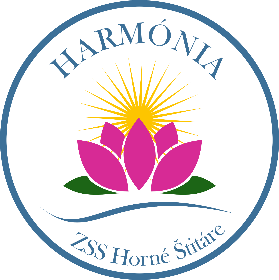 „Harmónia“,ZSSHorné ŠtitáreVerzia: 02Výtlačok č.: 01Smernica o ochrane a dodržiavanízákladných ľudských práv a slobôd prijímateľov sociálnej službyÚčinnosť: 01.06.2023MenoFunkciaDátumDátumPodpisSpracovala:Mgr. Marianna Dušováved.soc.úseku30.05.2023Schválila:Mgr.Janka Krahulíkováriaditeľka ZSS31.05.2023